LINDEN HIGH SCHOOL
GIRLS VARSITY BOWLINGLinden High School Girls Varsity Bowling beat Brandon High School 18-12Saturday, January 5, 2019
10:45 AM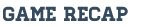 Baker Game #1 Linden 160 - Brandon 120
Baker Game # 2 Linden 165 - Brandon 119
Both baker games and totals for 10 points.

Paige Sundrla 131 & 136 - took both points
Ruthie Hay 104
Kaitlyn Rice 105 took point & 145
Bella Orsini 108 & 125
Cassie Most 133 took point
Izzy Lescelius 86
Emma Vesper 78

Girls took totals for 4 points for 1st individual game to clinch the match!